Maths Questions for 3/6/20 Year 6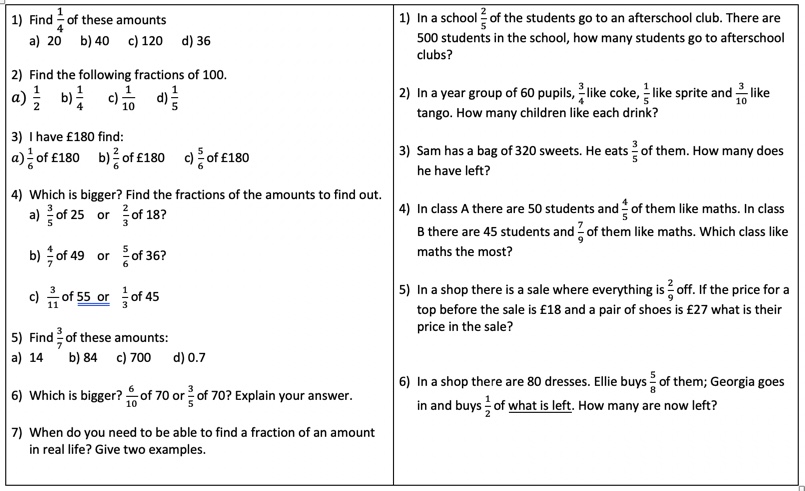 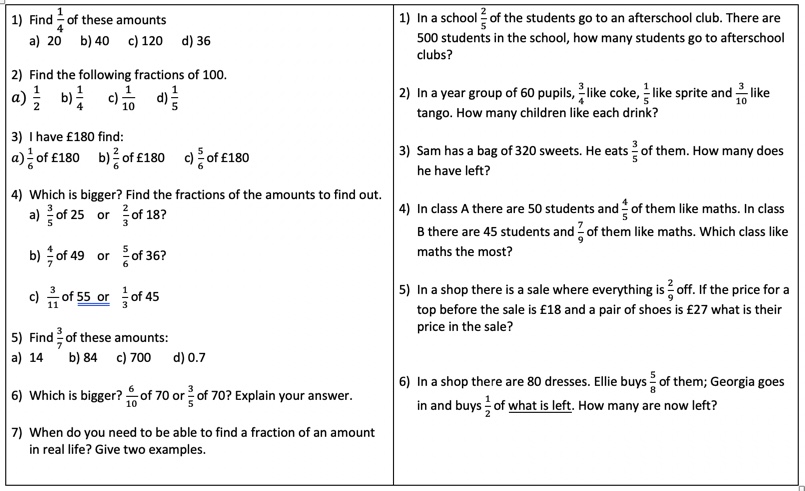 